Отчет по охране труда МБДОУ «Детский сад №27 «Путене» за 2018 учебный год.Охрана труда в МБДОУ «Детский сад №27 «Путене» представляет собой систему сохранения жизни и здоровья работников в процессе трудовой деятельности. Охране труда уделяется большое внимание. Работа по охране труда работников учреждения ведется совместно с профсоюзным комитетом детского сада. За обеспечение безопасных условий труда и воспитательного процесса в МБДОУ приказами руководителя определены ответственные должностные лица, которые ознакомлены с содержанием приказов под роспись.В детском саду организуются мероприятия по охране труда, которые проводятся в соответствии с разработанными планами. Приказом заведующего утверждена комиссия по охране труда, которая осуществляет свою деятельность на основании «Положения о комиссии по ОТ», согласованным с профсоюзным комитетом и в соответствии с планом работы. Все члены комиссии периодически проходят обучение и имеют удостоверения о проверке знаний по охране труда. В дошкольном учреждении осуществляет работу уполномоченный по охране труда, выбранный собранием трудового коллектива и утвержденный приказом заведующего. Уполномоченный по охране труда принимает активное участие в работе комиссии по охране труда, в качестве представителя от профсоюзной организации, осуществляет контроль за соблюдением законодательства в области охраны труда. Ведет карточки учета выдачи средств индивидуальной защиты.В ДОУ организован и систематически проводится административно-общественный контроль, результаты которого отмечены в журнале установленного образца. В работе данного контроля активное участие принимает уполномоченный по охране труда, составляя акты по проведенным проверкам. Руководитель и сотрудники проходят  обучение по охране труда. Обучение работников проводится по программам, разработанным с учетом отраслевых типовых программ. Проверка знаний сотрудников по охране труда проводится ежегодно на основании приказа руководителя. Ежеквартально составляются отчеты о состоянии производственного и детского травматизма. Отчеты  заслушиваются на совещании при заведующей и заседаниях профсоюзного комитета.  В детском саду перед  допуском к работе ответственным по охране труда проводятся инструктажи: вводный, первичный, целевой, внеплановый и инструктажи на рабочем месте, которые регистрируются в журналах  проведения инструктажей. Имеются программы первичного инструктажа. В МБДОУ разработаны должностные инструкции по охране труда и инструкции по видам работ, которые утверждены руководителем и согласованы с профсоюзным комитетом детского сада. Инструкции разработаны по пяти разделам с указание фамилии разработчика. Ведется журнал учета инструкции. В ДОУ оформлены стенды «Пожарная безопасность», «Охрана труда», «Гражданская оборона и ЧС».Огромное значение в детском саду уделяется охране здоровья воспитанников. В групповых уголках для родителей имеется информация о детских заболеваниях, мерах их предупреждения, профилактических мероприятий по детскому дорожно-транспортному травматизму и бытовому травматизму. Ответственный по охране труда ежедневно осуществляет визуальный контроль с целью своевременного устранения причин, несущих угрозу жизни и здоровью воспитанников и сотрудников. Информация заносится в журнал визуального осмотра здания. С работниками детского сада 2 раза в год проводится инструктаж п охране жизни и здоровья воспитанников. Также проводятся воспитательные мероприятия:- показ видеофильмов для детей и взрослых по обеспечению безопасности жизнедеятельности;- организация выставок книг, рисунков, поделок;- тематические занятия по основам безопасности жизнедеятельности;- выпускаются памятки для родителей и сотрудников.В детском саду составлен перечень профессий и должностей обеспечения спецодеждой, в соответствии с которым все работники обеспечены спецодеждой. Ведутся личные карточки учета выдачи средств индивидуальной защиты. Для улучшения и оздоровления условий труда в ДОУ разработан план организационно-технических мероприятий. Ведется работа по организации противопожарной безопасности. Изданы приказы: «Об утверждении ответственного за пожарную безопасность», «Об утверждении мероприятий по обеспечению пожарной безопасности», «Об установлении противопожарного режима».Ответственные лица ознакомлены с содержанием приказов под роспись с расшифровкой подписи и указанием даты. Разработаны и развешаны инструкции: «О мерах по пожарной безопасности», «О порядке действий персонала по обеспечению быстрой и безопасной эвакуации людей при пожаре», «Для должностных лиц на случай возникновения пожара». Разработаны планы эвакуации, которые согласованы с территориальной службой противопожарного надзора МЧС РФ. ДОУ обеспечено огнетушителями, которым своевременно проводятся проверки. Огнетушители имеют порядковый номер и дату проведения последних испытаний. Ведется журнал учета средств пожаротушения. Железные двери имеют доводчики. Работа по пожарной безопасности проводится на основании планируемых мероприятий. В 2018 учебном году в детском саду с воспитанниками были проведены  такие мероприятия как:- Месячник безопасности, главными темами которого стали: «Правила движения достойны уважения»Викторина по ПДД«Путешествия по городу Дорожных знаков»Спортивный праздник «Мы юные пожарники»Эвакуация «Учебная тревога»Встреча с сотрудниками пожарной частиКонкурс рисунков «Мы юные пожарники»- Беседа с воспитанниками: «Внимание! Тонкий лед!»С Сотрудниками было проведено административное совещание по пожарной безопасности «Подготовка к новому году».В ДОУ осуществляется работа по антитеррористической защищенности. Заведующим детского сада изданы приказы: «Об утверждении действий сотрудников в случае возникновения ЧС», «Об организации гражданской обороны». Имеется план основных мероприятий в области гражданской обороны, предупреждения и ликвидации чрезвычайных ситуаций, обеспечения пожарной безопасности и безопасности людей на водных объектах, план комплексной безопасности МБДОУ. Разработаны и проводятся практические занятия по обучению сотрудников действиям:- при обнаружении предмета, похожего на взрывное устройство,- в период возможной угрозы,-при поступлении угрозы по телефону.В 2018 году в детском саду была проведена специальная оценка условий труда. В ДОУ созданы безопасные условия труда на рабочих местах. На каждом рабочем месте имеются инструкции по охране труда, о чем имеются записи в журнале выдачи инструкций. В каждой группе оформлены уголки безопасности для детей и их родителей. Электрощитовая закрыта на ключ, имеется предупредительный знак «Осторожно! Электрическое напряжение», оборудована огнетушителем, диэлектрическими ковриками, галошами и перчатками. Все розетки в детском саду подписаны. Так же осуществляется контроль за состоянием условий, охраны труда на рабочих местах. Результаты контроля отраженные в актах, доводятся до сведения работников детского сада. Выявленные нарушения устраняются немедленно. Создание безопасных условий для детского сада осуществляют сами сотрудники. Они не только проводят в группах косметические ремонты, но и своевременно с родителями ремонтируют мебель и оборудование. Каждую весну и осень на субботник выходят все работники детского сада, дети и их родители.Благодаря совместным усилиям сотрудников детского сада и родителей созданы безопасные условия.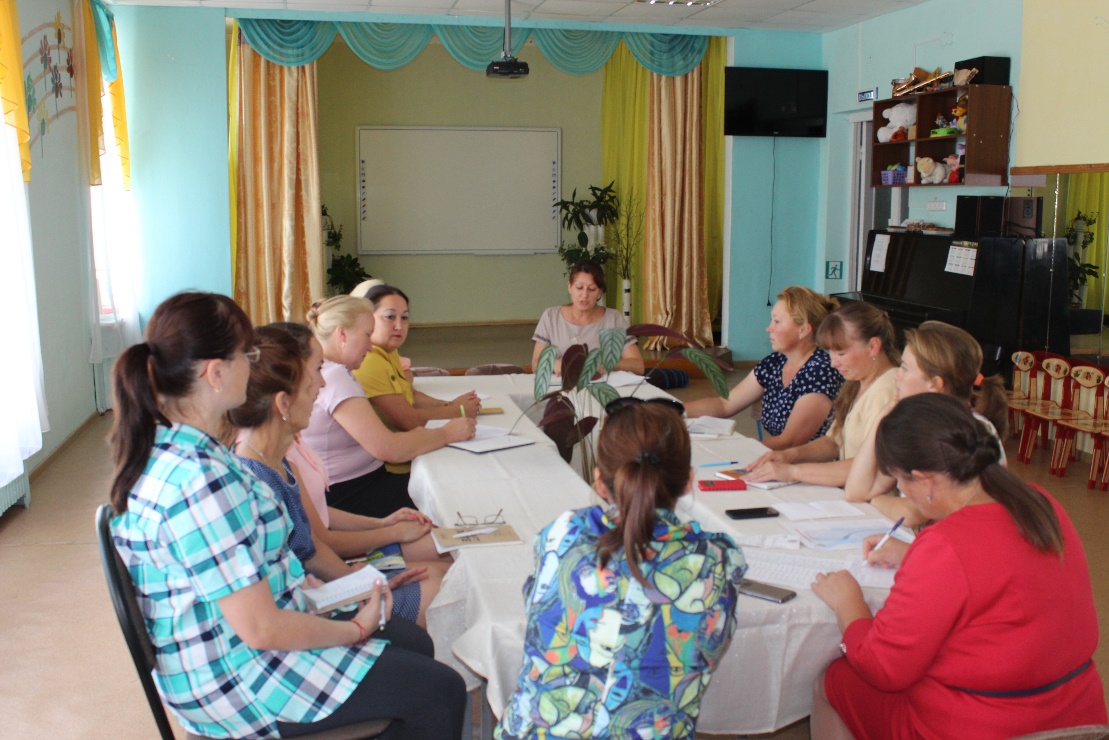 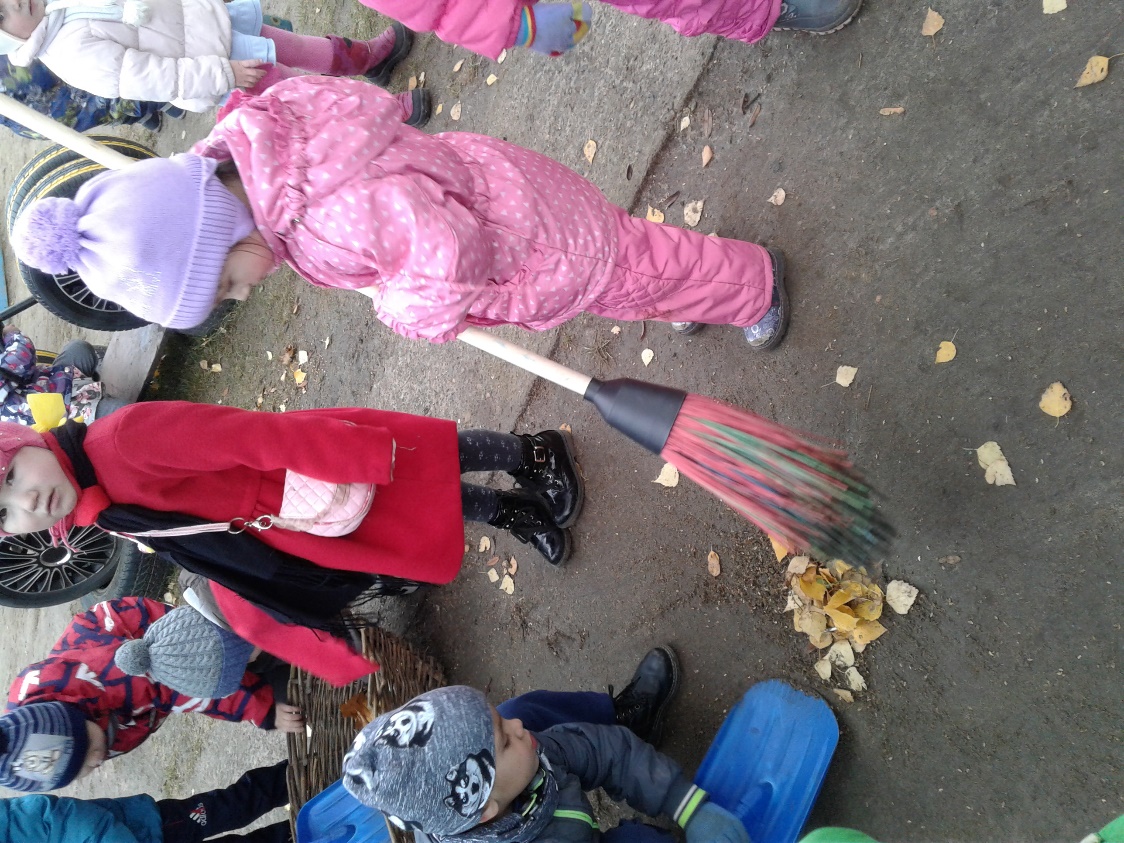 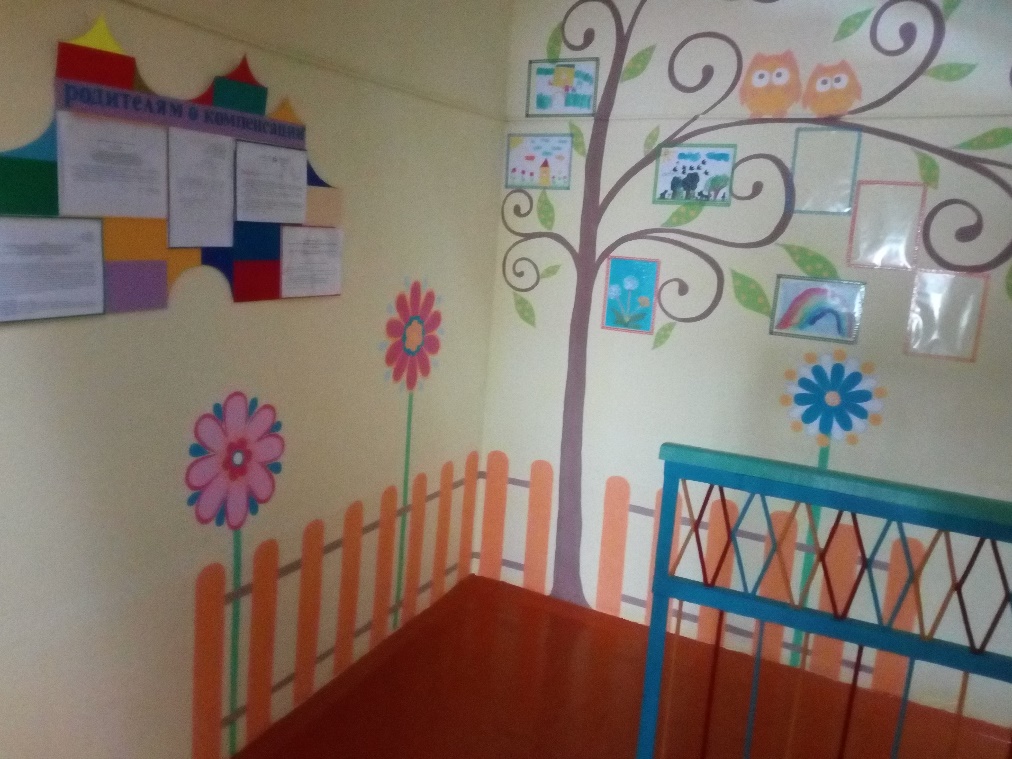 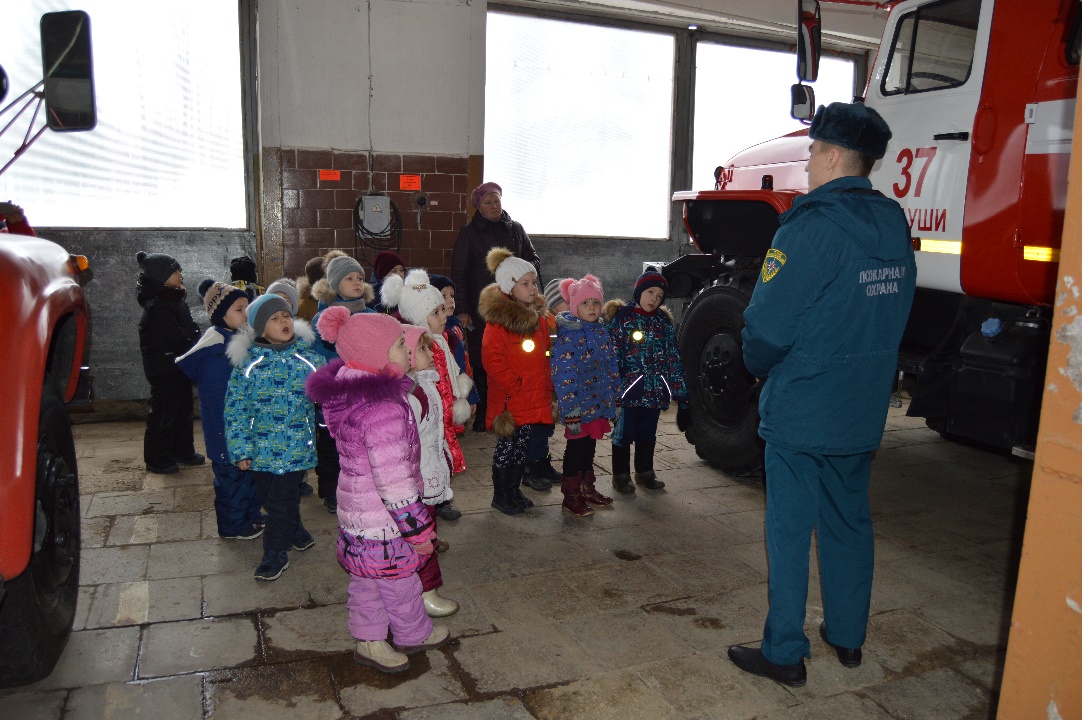 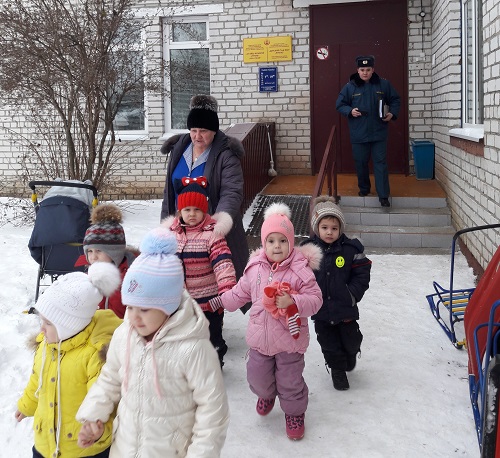 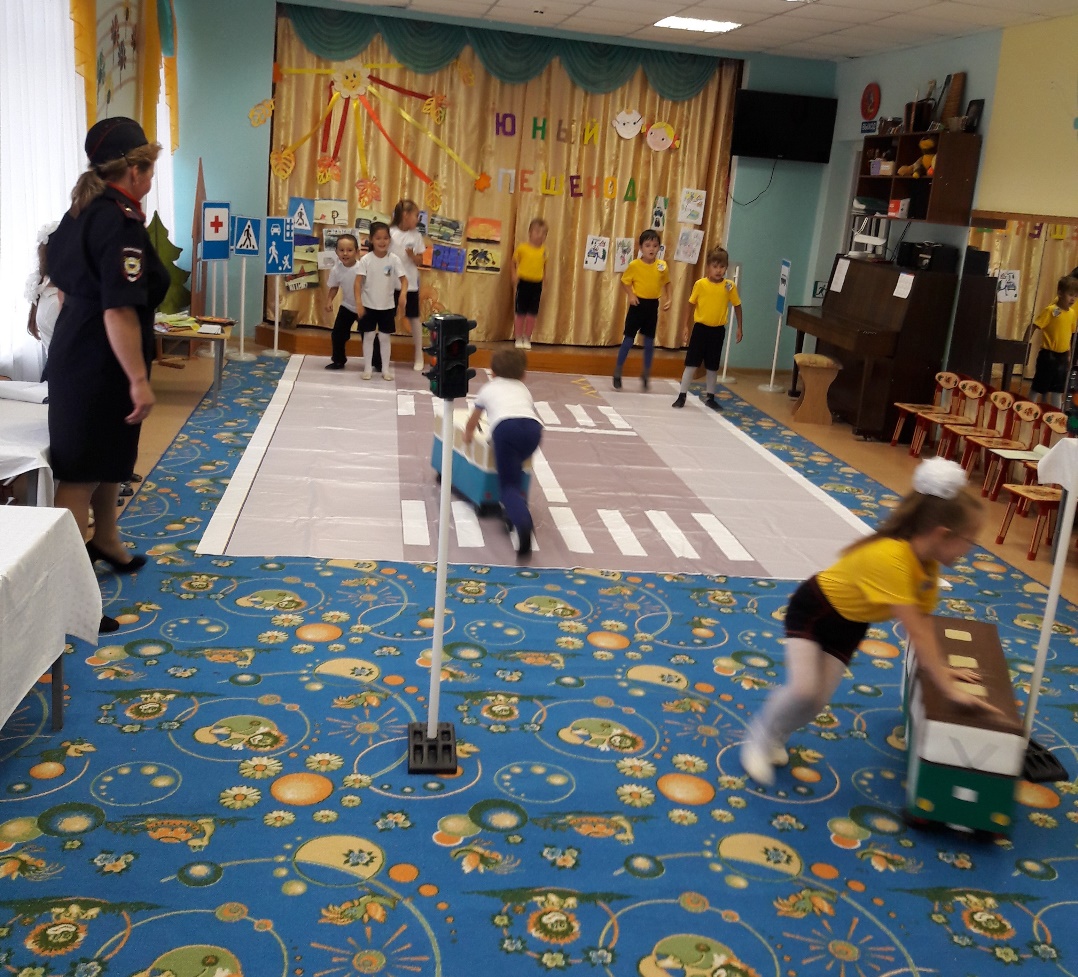 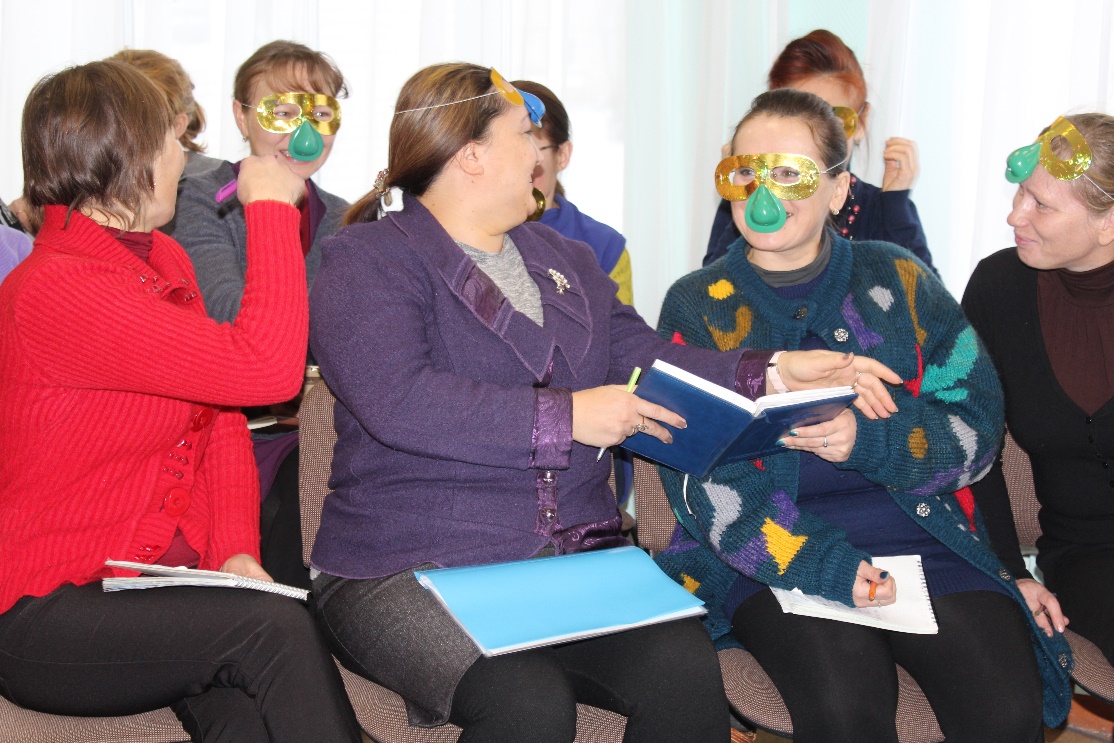 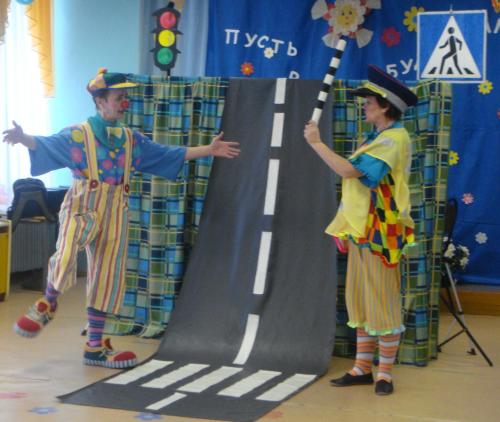 